OCEAN lAKES FAMILY CAMPGROUND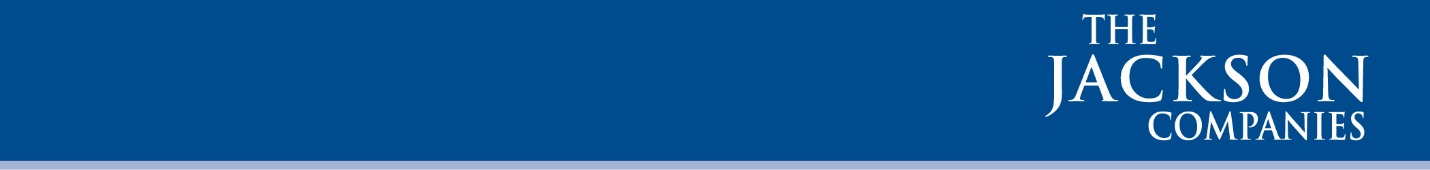 sandy harbor Maintenance IREPORTS TO:  Recreation DirectorPURPOSE OF POSITION:  Responsible for upkeep, cleanliness and minor maintenance of Sandy Harbor/Camptown Center facility and surrounding area.CLASSIFICATION:  Hourly – Non-Exempt – Pay Grade 3DEPARTMENT:  Recreation (Facility Overhead – 134)DUTIES AND RESPONSIBILITIES:Maintains and cleans inside and exterior areas of facility (i.e., sweeps, mops, dusts, washes windows, etc.)Maintains and cleans all pool decks and surrounding aquatics facilities.Empties and washes all trash containers within area.Blows off putt-putt, decks, sidewalks, parking lots, and polices their respective areas.Assists with other maintenance as needed (i.e., replace air condition filters, minor repairs, etc.)Provide outstanding guest service at every opportunity.Promote a positive relationship with team members in all departments and divisions.Additional duties as assigned.F.	SAFETY RESPONSIBILITIES AND REQUIREMENTS:Actively demonstrate, encourage, train and model safety rules and guidelines, in accordance with Company, along with local, state and federal law requirements.Investigate loss producing incidents and review prevention recommendations with all employees.Actively participate in the safety meetings, if requested by Management, providing and documenting safety training, if applicable, and offering improvement suggestions.  Ensure that all safety equipment is used at all times, i.e. safety harness, eye protection, hard hats, gloves, etc.Report safety or hazard concerns to management.Report any work related injury to management.Take personal responsibility for safety every day.QUALIFICATIONS/REQUIREMENTS/EXPERIENCE/EDUCATION:Possess strong communication and interpersonal skills.Must have reliable transportation.Must have the ability to work on site for all scheduled hours.Understanding of internal controls.Maintain confidentiality of information.Positive attitude.Ability to interact well with others in a team environment.Physical requirements include lifting up to 50 lbs., pushing, pulling, and bending. H.	SCHEDULE:Ocean Lakes Family Campground operates 7 days each week.  Employees must be available to work a flexible schedule, including weekends and/or holidays as well as overtime hours as necessary.Available to take calls on a 24-hour rotation basis. Available to take emergency calls for complex issuesGeneral sign-off:  This job description is not all inclusive.  The employee is expected to adhere to all company policies and to act as a role model in the adherence to policies.I have read and understand this explanation and job description.Signature:  ________________________________________________ Date:  __________